УКРАЇНА    ЧЕРНІГІВСЬКА МІСЬКА РАДА   Р І Ш Е Н Н ЯПро Звернення до Кабінету Міністрів України щодо виділення коштів з резервного фонду Державного бюджетуУкраїни на заходи з ліквідації наслідків надзвичайної ситуації, яка мала місце натериторії м. Чернігова 30.06.2018 рокуКеруючись статтею 25 Закону України «Про місцеве самоврядування в Україні», міська рада вирішила:1. Підтримати Звернення до Кабінету Міністрів України щодо виділення коштів з резервного фонду Державного бюджету України для компенсації збитків, завданих надзвичайною ситуацією, що додається.2. Направити це рішення до Кабінету Міністрів України.3. Контроль за виконанням цього рішення покласти на секретаря міської ради Черненка М. П.Міський голова                                                                           В. А. Атрошенко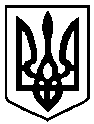 26 жовтня 2018 року          м. Чернігів № 35/VII - 31